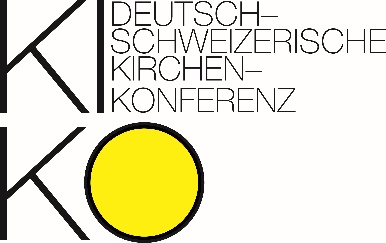 Antragsformular Finanzbeiträge KIKO 2024Antragstellende Institution:Homepage: Datum:Antrag						Betrag			CHF................................Nachfolgende Kenndaten sind von Ihnen unbedingt auszufüllen!!!			Betriebsbudget		CHF ..............................											Liquide Mittel			CHF...............................							(Kasse, Post, Bank)																										Bilanzsumme			CHF...............................																					Eigenkapital			CHF...............................																					Bewilligter Beitrag 2023	CHF..............................																					effektiv 2023													erhaltene Totalsumme	CHF...............................		Das Gesuch ist in Form einer einzigen pdf-Datei einzureichen, die folgende Dokumente in dieser Reihenfolge enthält:Antragsformular Finanzbeiträge KIKO 2024Executive Summary (bisheriges oder neues Gesuch gemäss Merkblatt)Jahresbericht 2022 (max.4 Seiten) Rechnung 2022Bilanz 2022Revisionsbericht (für die Akten der GS, kann nachgereicht werden)Budget 2023Budget Antragsjahr 2024Angabe der KontodatenLetzter Einsendetermin: 28. Februar 2023 an die Geschäftsstelle KIKO:edith.baechle@zhref.chBitte beachten Sie Punkt 11 des Grundlagenpapiers KIKOSpäter eintreffende Gesuche können nicht mehr berücksichtigt werden.